Плетение из полос «Улетели журавли»Цель: формирование навыков работы с бумагойЗадачи:  закрепить с детьми приём «плетение» и отработать на практике; совершенствовать умение самостоятельно анализировать образец и устанавливать последовательность работы; воспитывать аккуратность, настойчивость в достижении цели.Оборудование: ножницы, линейка, карандаш, клей ПВА, кисточка, подставка под кисточку, картон чёрного цвета, цветная бумага – по количеству детей,  иллюстрация с изображением журавля, образец,                                               Ход урокаОрг. момент:  «Волшебные точки» Упражнение на развитие воображения.   Соединяя точки по вертикали, горизонтали, диагонали изобразите птицу. Использовать все точки не обязательно..   .   .   .   .   .   .   .   .   .   ..   .   .   .   .   .   .   .   .   .   .   Сообщение темы.            .   .   .   .   .   .   .   .   .   .   .                                   Загадка.     .   .   .   .   .   .   .   .   .   .   .                     Стали братья на ходули,.   .   .   .   .   .   .   .   .   .   .                     Ищут корма на пути. .   .   .   .   .   .   .   .   .   .   .                     На бегу ли, на ходу ли.   .   .   .   .   .   .   .   .   .   .                     Им с ходулей не сойти..   .   .   .   .   .   .   .   .   .   .                                                (Журавли.)   .   .   .   .   .   .   .   .   .   .   .   Дети рассматривают картинку с изображением .   .   .   .   .   .   .   .   .   .   .  журавля.Теоретическая часть.Анализ образца.- Какой материал использовался для изготовления основы? (Картон.)- Какой материал потребуется для плетения? (Цветная бумага.)- Какие инструменты понадобятся для работы, какую работу ими мы будем выполнять?  (Ножницы, линейка, карандаш.)   Составьте правила техники безопасности при работе с ножницами, используя данные иллюстрации:передавайте ножницы только в закрытом виде и кольцами вперёд;не оставляй ножницы в открытом виде;во время работы удерживай материал левой рукой так, чтобы пальцы были в стороне от лезвий ножниц.- Каким способом закрепляются полоски бумаги на основе?                                                                                                  (Клей ПВА.)- Какие цвета взяты под основу и для плетения? Почему?Порядок выполнения. Приготовьте из листа плотного картона чёрного цвета основу для плетения.   Принцип изготовления основы для плетения: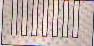 сложите лист картона пополам;начертите карандашом по линейке параллельные линии на расстоянии  от сложенного края, но не до конца;ножницами прорежьте сложенный лист по этим линиям и раскройте.Заготовьте достаточное количество бумажных полосок одинаковой ширины (.). Длинна полосок, должна соответствовать длине рисунка.  Затем, последовательно опираясь на  составленный схематический рисунок, продевают все полоски бумаги, закрепляя их с обратной стороны клеем.Пальчиковая гимнастика. Цель: развивать мышцы кисти.     Дети соединяют большой и средний палец, а сверху кладут указательный, словно держат  ручку. Во время выполнения упражнения работает только кисть. Дети движениями кисти вверх-вниз, вправо-влево отвечают на вопросы.- Птичка хочет есть? Движения кисти вверх - вниз дети отвечают: «Да».- Птичка хочет пить?Движением кисти вверх - вниз дети отвечают: «Да».- Птичка хочет спать?  Движением кисти  влево - вправо дети отвечают: «Нет». - Птичка хочет играть? Движениями кисти влево - вправо дети отвечают: «Нет».- Как птичка клюёт зерно?- Как птичка пьёт?Практическая часть.  В ходе выполнения работы воспитатель контролирует действия детей. Ребята работают, самостоятельно опираясь на схематический рисунок.Анализ.   Выставка работ. Дети помещают свою работу на ступеньку с отметкой:«5», «4», «3».  Самооценка.Итог. - С каким материалом работали?- Какой способ применяли при изготовлении работы?   (Плетение.)- Какой этап в работе вызвал затруднение?- Какую работу вы хотели бы выполнить ещё по данной технологии?